(*)Výkonnost jednotky (množství nasávaného vzduchu) měřená podle ISO 1217 ed. 4 2009, annex E poslední edici.(**) Průměrná hladina hluku měřená ve vzdálenosti 1 m podle normy ISO 2151:2004 s použitím ISO 9614/2 (sound intensity method), tolerance 3 dB(A)Referenční podmínky:Absolutní tlak na sání 1 bar (14,5 psi).Teplota nasávaného vzduchu 20°C, 68°F.Výkonnost (množství nasávaného vzduchu) je měřená za následujících provozních tlaků:5,5 bar(e), 7 bar(e), 9,5 bar(e), 12,5 bar(e)Maximální pracovní tlak:13 bar(e) (188 psig)(***) Průřezy kabelů jsou pouze doporučené hodnoty, které by měli být pro každou situaci navrženy příslušnou osobou.Technické parametryGA18VSD+GA22VSD+GA26VSD+GA30VSD+GA37VSD+Výkonnost při 5,5 bar(*) [l/s]15,0-63,215,2-76,114,8-85,815,1-98,015,3-116,3Výkonnost při 7 bar(*) [l/s]14,7-61,814,8-74,314,5-85,315,0-97,414,8-114,8Výkonnost při 9,5 bar(*) [l/s]16,9-53,017,1-64,516,9-77,917,1-85,617,1-102,1Výkonnost při 12,5 bar(*) [l/s]16,3-43,016,9-53,516,3-64,116,7-72,016,4-86,6Výkon elektromotoru [kW]1822263037Minimální pracovní tlak [bar]44444Maximální teplota okolí [°C]4646464646Minimální teplota okolí [°C]11111Hladina hluku podle Pneurop pn8ntc2.2 [dB(A)](**)6767676767Požadované množství chladicího vzduchu [m3/s]1,301,301,601,601,76Rozměr závitu pro připojení potrubí [G]11111Požadované jištění přívodního kabelu [A]50808080100Průřez přívodního kabelu, stand. podmínky [mm2](***)4x254x504x504x504x70Rozměry a hmotnostDélka  [mm]810 (1260)810 (1260)810 (1260)810 (1260)810 (1260)Šířka  [mm]780 (780)780 (780)780 (780)780 (780)780 (780)Výška [mm]1590 (1590)1590 (1590)1590 (1590)1590 (1590)1590 (1590)Celková hmotnost [kg]367363373376376Celková hmotnost [kg] – verze FF480485490500500Integrovaný sušič – pouze verze FFTlakový rosný bod [°C]33333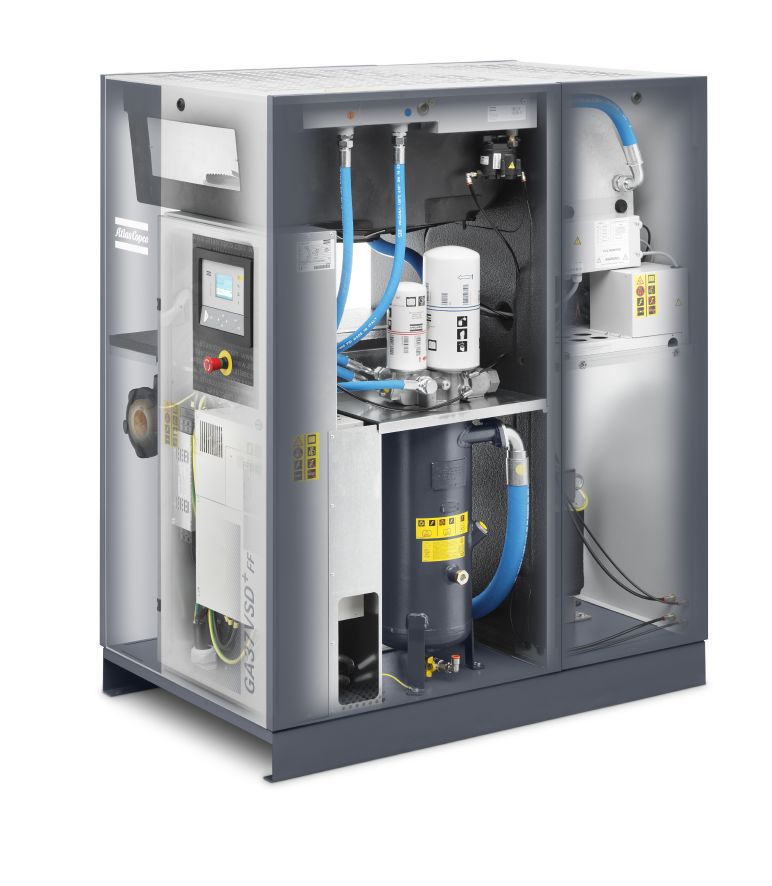 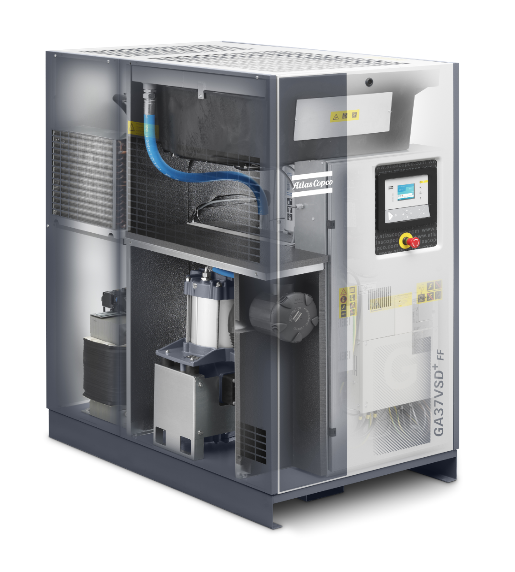 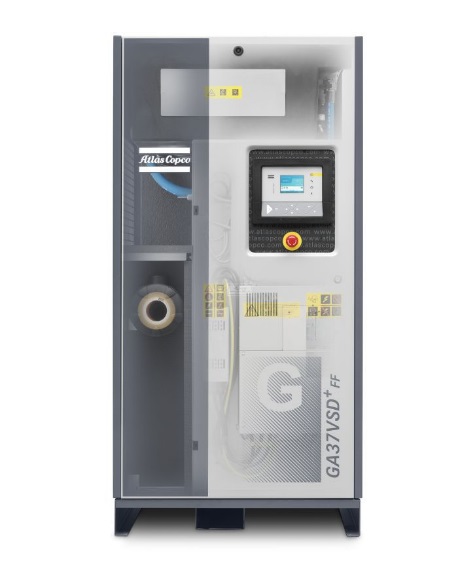 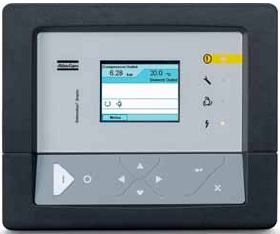 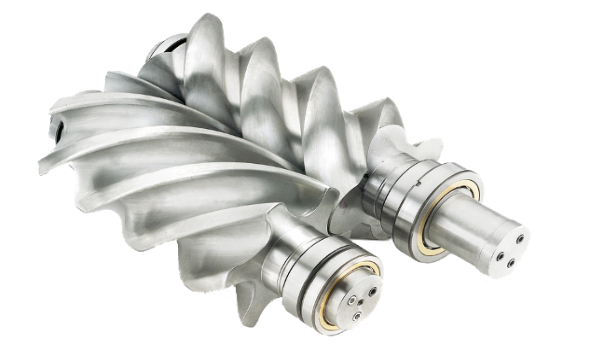 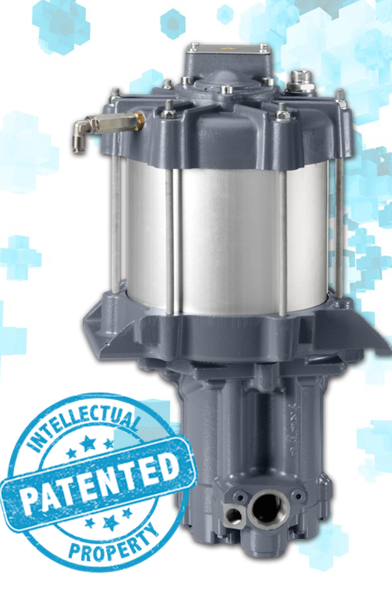 